Зарегистрировано в администрации Губернатора Калужской обл. 30 мая 2016 г. N 6052КАЛУЖСКАЯ ОБЛАСТЬМИНИСТЕРСТВО ТАРИФНОГО РЕГУЛИРОВАНИЯПРИКАЗот 20 мая 2016 г. N 115ОБ УТВЕРЖДЕНИИ НОРМАТИВОВ ПОТРЕБЛЕНИЯ КОММУНАЛЬНОЙ УСЛУГИПО ОТОПЛЕНИЮ В ПОМЕЩЕНИЯХ МНОГОКВАРТИРНОГО ДОМА ИЛИ ЖИЛОГОДОМА И НОРМАТИВОВ ПОТРЕБЛЕНИЯ КОММУНАЛЬНОЙ УСЛУГИПО ОТОПЛЕНИЮ ПРИ ИСПОЛЬЗОВАНИИ ЗЕМЕЛЬНОГО УЧАСТКАИ НАДВОРНЫХ ПОСТРОЕК В КАЛУЖСКОЙ ОБЛАСТИ С ПРИМЕНЕНИЕМРАСЧЕТНОГО МЕТОДАВ соответствии со статьей 157 Жилищного кодекса Российской Федерации, постановлением Правительства Российской Федерации от 23.05.2006 N 306 "Об утверждении Правил установления и определения нормативов потребления коммунальных услуг" (в редакции постановлений Правительства Российской Федерации от 06.05.2011 N 354, от 28.03.2012 N 258, от 16.04.2013 N 344, от 26.03.2014 N 230, от 24.09.2014 N 977, от 17.12.2014 N 1380, от 14.02.2015 N 129, от 29.06.2016 N 603, от 26.12.2016 N 1498, от 27.02.2017 N 232), Законом Калужской области "Об органе государственной власти Калужской области, уполномоченном на утверждение нормативов потребления коммунальных услуг" и Положением о министерстве тарифного регулирования Калужской области, утвержденным постановлением Правительства Калужской области от 01.03.2013 N 111 (в редакции постановлений Правительства Калужской области от 25.11.2013 N 627, от 18.02.2014 N 113, от 20.06.2014 N 362, от 09.07.2014 N 400, от 03.12.2014 N 713, от 13.03.2015 N 127, от 15.06.2015 N 316, от 05.08.2015 N 439, от 06.10.2015 N 565, от 12.11.2015 N 634, от 27.01.2016 N 48, от 12.02.2016 N 88, от 14.04.2016 N 241),ПРИКАЗЫВАЮ:(в ред. Приказа Министерства конкурентной политики Калужской области от 20.06.2017 N 76тд)1. Утвердить расчетным методом:1.1. Нормативы потребления коммунальной услуги по отоплению в помещениях многоквартирного дома или жилого дома согласно приложению N 1 к настоящему Приказу.1.2 - 1.3. Исключены. - Приказ Министерства тарифного регулирования Калужской области от 07.07.2016 N 173.1.4. Нормативы потребления коммунальной услуги по отоплению при использовании земельного участка и надворных построек согласно приложению N 2 к настоящему Приказу.1.5 - 1.6. Исключены. - Приказ Министерства тарифного регулирования Калужской области от 07.07.2016 N 173.2. Рекомендовать органам местного самоуправления Калужской области привести свои нормативные правовые акты в части нормативов потребления коммунальной услуги по отоплению в соответствие с действующим законодательством Российской Федерации.3. Нормативы потребления коммунальной услуги по отоплению для отдельных муниципальных образований Калужской области вводятся в действие поэтапно согласно приложению N 3 к настоящему Приказу.(п. 3 введен Приказом Министерства тарифного регулирования Калужской области от 14.09.2016 N 251)4. Нормативы потребления коммунальной услуги по отоплению, утвержденные подпунктами 1.1 и 1.4 настоящего Приказа, определены на отопительный период продолжительностью семь календарных месяцев.(п. 4 введен Приказом Министерства конкурентной политики Калужской области от 20.06.2017 N 76тд)5. Настоящий Приказ вступает в силу с 1 июля 2016 года.И.о. министраД.Ю.ЛаврентьевПриложение N 1к Приказуминистерства тарифного регулированияКалужской областиот 20 мая 2016 г. N 115НОРМАТИВЫПОТРЕБЛЕНИЯ КОММУНАЛЬНОЙ УСЛУГИ ПО ОТОПЛЕНИЮ В ПОМЕЩЕНИЯХМНОГОКВАРТИРНОГО ДОМА ИЛИ ЖИЛОГО ДОМАПриложение N 1.1к Приказуминистерства тарифного регулированияКалужской областиот 20 мая 2016 г. N 115НОРМАТИВЫПОТРЕБЛЕНИЯ КОММУНАЛЬНОЙ УСЛУГИ ПО ОТОПЛЕНИЮ В ПОМЕЩЕНИЯХМНОГОКВАРТИРНОГО ДОМА ИЛИ ЖИЛОГО ДОМА ПРИ НАЛИЧИИТЕХНИЧЕСКОЙ ВОЗМОЖНОСТИ УСТАНОВКИ КОЛЛЕКТИВНЫХ (ОБЩЕДОМОВЫХ)ПРИБОРОВ УЧЕТА С УЧЕТОМ ПОВЫШАЮЩЕГО КОЭФФИЦИЕНТА1,5 НА ПЕРИОД С 1 ИЮЛЯ 2016 ГОДА ПО 31 ДЕКАБРЯ 2016 ГОДАИсключены. - Приказ Министерства тарифного регулирования Калужской области от 07.07.2016 N 173.Приложение N 1.2к Приказуминистерства тарифного регулированияКалужской областиот 20 мая 2016 г. N 115НОРМАТИВЫПОТРЕБЛЕНИЯ КОММУНАЛЬНОЙ УСЛУГИ ПО ОТОПЛЕНИЮ В ПОМЕЩЕНИЯХМНОГОКВАРТИРНОГО ДОМА И ЖИЛОГО ДОМА ПРИ НАЛИЧИИ ТЕХНИЧЕСКОЙВОЗМОЖНОСТИ УСТАНОВКИ КОЛЛЕКТИВНЫХ (ОБЩЕДОМОВЫХ) ПРИБОРОВУЧЕТА С УЧЕТОМ ПОВЫШАЮЩЕГО КОЭФФИЦИЕНТА 1,6 С 2017 ГОДАИсключены. - Приказ Министерства тарифного регулирования Калужской области от 07.07.2016 N 173.Приложение N 2к Приказуминистерства тарифного регулированияКалужской областиот 20 мая 2016 г. N 115НОРМАТИВЫПОТРЕБЛЕНИЯ КОММУНАЛЬНОЙ УСЛУГИ ПО ОТОПЛЕНИЮПРИ ИСПОЛЬЗОВАНИИ НАДВОРНЫХ ПОСТРОЕК, РАСПОЛОЖЕННЫХНА ЗЕМЕЛЬНОМ УЧАСТКЕПриложение N 2.1к Приказуминистерства тарифного регулированияКалужской областиот 20 мая 2016 г. N 115НОРМАТИВЫПОТРЕБЛЕНИЯ КОММУНАЛЬНОЙ УСЛУГИ ПО ОТОПЛЕНИЮПРИ ИСПОЛЬЗОВАНИИ НАДВОРНЫХ ПОСТРОЕК, РАСПОЛОЖЕННЫХНА ЗЕМЕЛЬНОМ УЧАСТКЕ ПРИ НАЛИЧИИ ТЕХНИЧЕСКОЙ ВОЗМОЖНОСТИУСТАНОВКИ ИНДИВИДУАЛЬНЫХ ПРИБОРОВ УЧЕТА В ЖИЛЫХ ДОМАХ,РАСПОЛОЖЕННЫХ НА ЗЕМЕЛЬНОМ УЧАСТКЕ С НАДВОРНЫМИ ПОСТРОЙКАМИ,С УЧЕТОМ ПОВЫШАЮЩЕГО КОЭФФИЦИЕНТА 1,5 НА ПЕРИОД С 1 ИЮЛЯ2016 ГОДА ПО 31 ДЕКАБРЯ 2016 ГОДАИсключены. - Приказ Министерства тарифного регулирования Калужской области от 07.07.2016 N 173.Приложение N 2.2к Приказуминистерства тарифного регулированияКалужской областиот 20 мая 2016 г. N 115НОРМАТИВЫПОТРЕБЛЕНИЯ КОММУНАЛЬНОЙ УСЛУГИ ПО ОТОПЛЕНИЮПРИ ИСПОЛЬЗОВАНИИ НАДВОРНЫХ ПОСТРОЕК, РАСПОЛОЖЕННЫХНА ЗЕМЕЛЬНОМ УЧАСТКЕ ПРИ НАЛИЧИИ ТЕХНИЧЕСКОЙ ВОЗМОЖНОСТИУСТАНОВКИ ИНДИВИДУАЛЬНЫХ ПРИБОРОВ УЧЕТА В ЖИЛЫХ ДОМАХ,РАСПОЛОЖЕННЫХ НА ЗЕМЕЛЬНОМ УЧАСТКЕ С НАДВОРНЫМИ ПОСТРОЙКАМИ,С УЧЕТОМ ПОВЫШАЮЩЕГО КОЭФФИЦИЕНТА 1,6 С 2017 ГОДАИсключены. - Приказ Министерства тарифного регулирования Калужской области от 07.07.2016 N 173.Приложение N 3к Приказуминистерства тарифного регулированияКалужской областиот 20 мая 2016 г. N 115МУНИЦИПАЛЬНЫЕ ОБРАЗОВАНИЯ КАЛУЖСКОЙ ОБЛАСТИ, ДЛЯ КОТОРЫХНОРМАТИВЫ ПОТРЕБЛЕНИЯ КОММУНАЛЬНОЙ УСЛУГИ ПО ОТОПЛЕНИЮВВОДЯТСЯ ПОЭТАПНО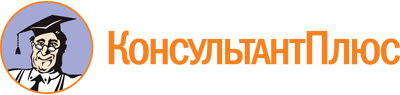 Приказ Министерства тарифного регулирования Калужской обл. от 20.05.2016 N 115
(ред. от 20.12.2019)
"Об утверждении нормативов потребления коммунальной услуги по отоплению в помещениях многоквартирного дома или жилого дома и нормативов потребления коммунальной услуги по отоплению при использовании земельного участка и надворных построек в Калужской области с применением расчетного метода"
(Зарегистрировано в администрации Губернатора Калужской обл. 30.05.2016 N 6052)Документ предоставлен КонсультантПлюс

www.consultant.ru

Дата сохранения: 23.06.2023
 Список изменяющих документов(в ред. Приказов Министерства тарифного регулирования Калужской областиот 07.07.2016 N 173, от 14.09.2016 N 251,Приказов Министерства конкурентной политики Калужской областиот 20.06.2017 N 76тд, от 13.12.2018 N 532-тд, от 20.12.2019 N 338-тд)Список изменяющих документов(в ред. Приказа Министерства конкурентной политики Калужской областиот 20.12.2019 N 338-тд)Категория многоквартирного (жилого) домаНорматив потребления (Гкал на 1 кв. метр общей площади жилого помещения в месяц)Норматив потребления (Гкал на 1 кв. метр общей площади жилого помещения в месяц)Норматив потребления (Гкал на 1 кв. метр общей площади жилого помещения в месяц)Категория многоквартирного (жилого) домаМногоквартирные и жилые дома со стенами из камня, кирпичаМногоквартирные и жилые дома со стенами из панелей, блоковМногоквартирные и жилые дома со стенами из дерева, смешанных и других материаловЭтажностьМногоквартирные и жилые дома до 1999 года постройки включительноМногоквартирные и жилые дома до 1999 года постройки включительноМногоквартирные и жилые дома до 1999 года постройки включительно10,02570,02570,025720,02570,02570,02573 - 40,02800,02800,02805 - 90,02360,02360,0236100,02450,02450,0245110,02450,02450,0245120,02450,02450,0245130,02490,02490,0249140,02580,02580,0258150,02600,02600,026016 и более0,02680,02680,0268ЭтажностьМногоквартирные и жилые дома после 1999 года постройкиМногоквартирные и жилые дома после 1999 года постройкиМногоквартирные и жилые дома после 1999 года постройки10,01600,01600,016020,01400,01400,014030,01480,01480,01484 - 50,01310,01310,01316 - 70,01180,01180,011880,01170,01170,011790,01210,01210,0121100,01050,01050,0105110,01230,01230,012312 и более0,01110,01110,0111Направление использования коммунального ресурсаЕдиница измеренияНорматив потребленияОтопление на кв. метр надворных построек, расположенных на земельном участкеГкал на кв. метр в месяц0,0500Список изменяющих документов(введены Приказом Министерства тарифного регулирования Калужской областиот 14.09.2016 N 251;в ред. Приказа Министерства конкурентной политики Калужской областиот 13.12.2018 N 532-тд)N п/пНаименование муниципального образованияДата введения в действие1Городское поселение "Город Ермолино"С 01.01.20172Сельское поселение "Деревня Емельяновка"С 01.10.20173Городское поселение "Город Юхнов"С 01.10.20174Городское поселение "Город Балабаново"С 01.10.20195Сельское поселение "Деревня Березовка"С 01.09.20196Сельское поселение "Деревня Буда"С 01.09.20197Сельское поселение "Деревня Воробьево"С 01.09.20198Городское поселение "Поселок Воротынск"С 01.09.20199Сельское поселение "Село Головтеево"С 01.09.201910Сельское поселение "Деревня Горки"С 01.09.201911Сельское поселение "Поселок Детчино"С 01.09.201912Городское поселение "Поселок Думиничи"С 01.09.2019(в ред. Приказа Министерства конкурентной политики Калужской области от 13.12.2018 N 532-тд)(в ред. Приказа Министерства конкурентной политики Калужской области от 13.12.2018 N 532-тд)(в ред. Приказа Министерства конкурентной политики Калужской области от 13.12.2018 N 532-тд)13Сельское поселение "Деревня Жилетово"С 01.09.201914Сельское поселение "Село Ильинское"С 01.09.201915Городской округ "Город Калуга"С 01.09.201916Городское поселение "Город Кондрово"С 01.09.201917Сельское поселение "Село Кудиново"С 01.09.201918Городское поселение "Город Людиново"С 01.09.201919Сельское поселение "Село Маклино"С 01.09.201920Городское поселение "Город Малоярославец"С 01.09.201921Сельское поселение "Деревня Михеево"С 01.09.201922Сельское поселение "Село Недельное"С 01.09.201923Сельское поселение "Село Новослободск"С 01.09.201924Городской округ "Город Обнинск"С 01.09.201925Сельское поселение "Село Перемышль"С 01.09.201926Городское поселение "Поселок Полотняный Завод"С 01.09.201927Городское поселение "Поселок Пятовский"С 01.09.201928Сельское поселение "Поселок Середейский"С 01.09.201929Городское поселение "Город Спас-Деменск"С 01.09.201930Сельское поселение "Село Спас-Загорье"С 01.09.201931Городское поселение "Город Сухиничи"С 01.09.201932Городское поселение "Город Таруса"С 01.09.201933Городское поселение "Поселок Товарково"С 01.09.201934Сельское поселение "Поселок Ферзиково"С 01.09.201935Сельское поселение "Поселок Юбилейный"С 01.09.2019